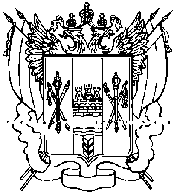 	Администрация Киевского сельского поселенияПОСТАНОВЛЕНИЕ            26.04 2017 г.                                         № 37                                         с.Киевка       Во исполнение Федерального закона от 21 декабря 1994 года № 69-ФЗ «О пожарной безопасности» и в целях проведения мероприятий по предупреждению чрезвычайных ситуаций, связанных с защитой от пожаров выращенного урожая, мест хранения кормов, зерновых колосовых и зернобобовых культур, ПОСТАНОВЛЯЮ:1.Утвердить положение об обеспечении требований пожарной безопасности в период уборки урожая и заготовки кормов (приложение №1).1) В ходе проведения уборочных работ силами специалистов организовать мониторинг соблюдения руководителями хозяйств требований пожарной безопасности;2) Организовать систематическое информирование населения об обеспечении   пожарной безопасности в ходе проведения уборочных работ сельскохозяйственными предприятиями, крестьянскими (фермерскими) хозяйствами.2. Рекомендовать руководителям сельскохозяйственных предприятий, фермерских хозяйств, независимо от форм собственности:1) издать приказы по вопросам предупреждения чрезвычайных ситуаций (пожары) в ходе проведения уборки зерновых культур и заготовки кормов;2) к началу уборочной страды завершить ремонт и укомплектование пожарной техники, автоцистерн для подвоза воды;3) разрешать выход автотракторной техники с полевых и стационарных автопарков технически исправной, укомплектованной первичными средствами пожаротушения и оснащенной искрогасителями;4) уборку полей начинать с их опашки со стороны лесополос и дорог;5) с каждой сменой механизаторов ежедневно, перед началом работы, проводить инструктаж по вопросам пожарной безопасности;6) категорически запретить выжигание стерни и пожнивных остатков;7) на каждом убираемом массиве организовывать дежурство трактора с плугом и перевозимыми емкостями с водой, объемом не менее 2 м.куб. Обеспечивать убираемые массивы противопожарными аншлагами. 3. Контроль за выполнением  настоящего постановления оставляю за собой.И.о. главы администрацииКиевского сельского поселения                                                                  Е.В.Мельникова  Приложение № 1                                                                                                          к постановлению администрацииКиевского сельского поселения                                                                                                   от 26.04.2017 г № 37ПОЛОЖЕНИЕоб обеспечении требований пожарной безопасностив период уборки урожая и заготовки кормовОбщие положения Настоящее положение определяет требования пожарной безопасности в период уборки урожая и заготовки кормов, предъявляемые к сельскохозяйственным предприятиям и организациям на территории Киевского сельского поселения.  Требования являются обязательными для выполнения вышеуказанными предприятиями и организациями.Обязанности предприятий и организацийКаждому предприятию и организации необходимо разработать и утвердить инструкции, которых должны быть указаны обязанности и план действия каждого работника при возникновении пожара при уборке урожая и заготовке кормов.Требования к автотранспортуТракторы и автомобили должны быть оборудованы искрогасителями и первичными средствами пожаротушения (водители обязаны перед каждым выездом проверять исправность и надежность искрогасителей, системы зажигания и топливоподачи).2. Во избежание загорания кормов от непосредственного соприкосновения с выхлопными трубами и коллекторами автотранспорта, задействованный на погрузочных работах транспорт может подъезжать к скирде на расстояние не ближе 3 – х метров.Требования при сушке сена1. Склады кормов на территории животноводческих комплексов должны располагаться на специально отведенной площадке, опаханной полосой не менее 4-х метров.  2. Между отдельными штабелями или скирдами должно быть расстояние не менее 20 метров. При размещении попарно скирд, расстояние между ними должно быть не менее 6 метров, а между соседними парами – не менее 30 метров. Каждая пара скирд должна быть опахана четырехметровой полосой.3. Расстояние от скирд и штабелей кормов до линий электропередач должно быть не менее 15 метров, до дорог – не менее 20 метров, до зданий и сооружений – не менее 50 метров.    4. В каждом хозяйстве приказом должны быть назначены лица, ответственные за заготовку, досушку  и  хранение сена.Ответственность руководителей организаций и предприятийРуководители предприятий и организаций несут персональную ответственность за возникновение пожара на территории предприятий или организации согласно действующего законодательства.Об обеспечении требований пожарной безопасности в период уборки урожая, заготовки кормов и хранения зерна